                 卡羅幼兒園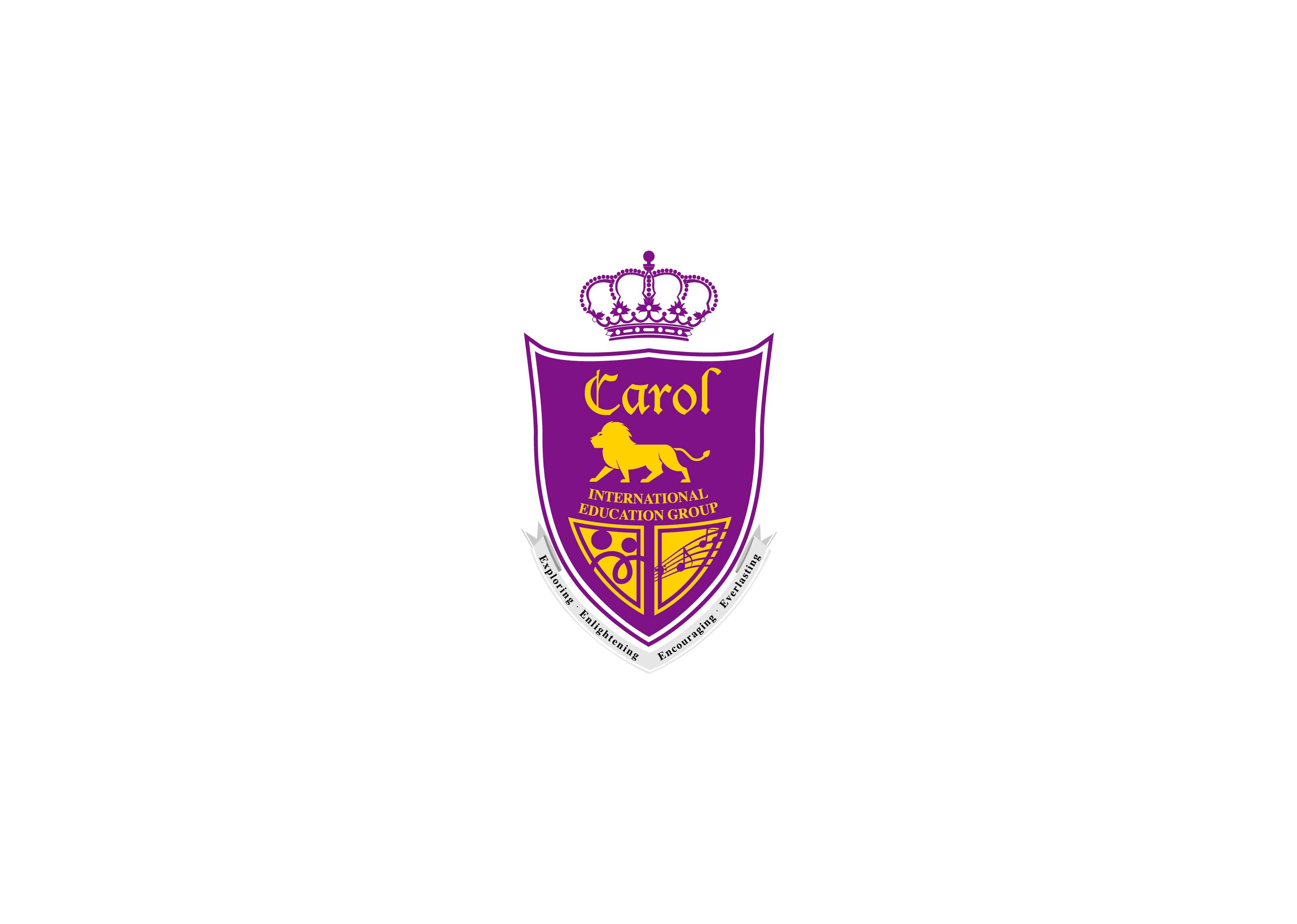 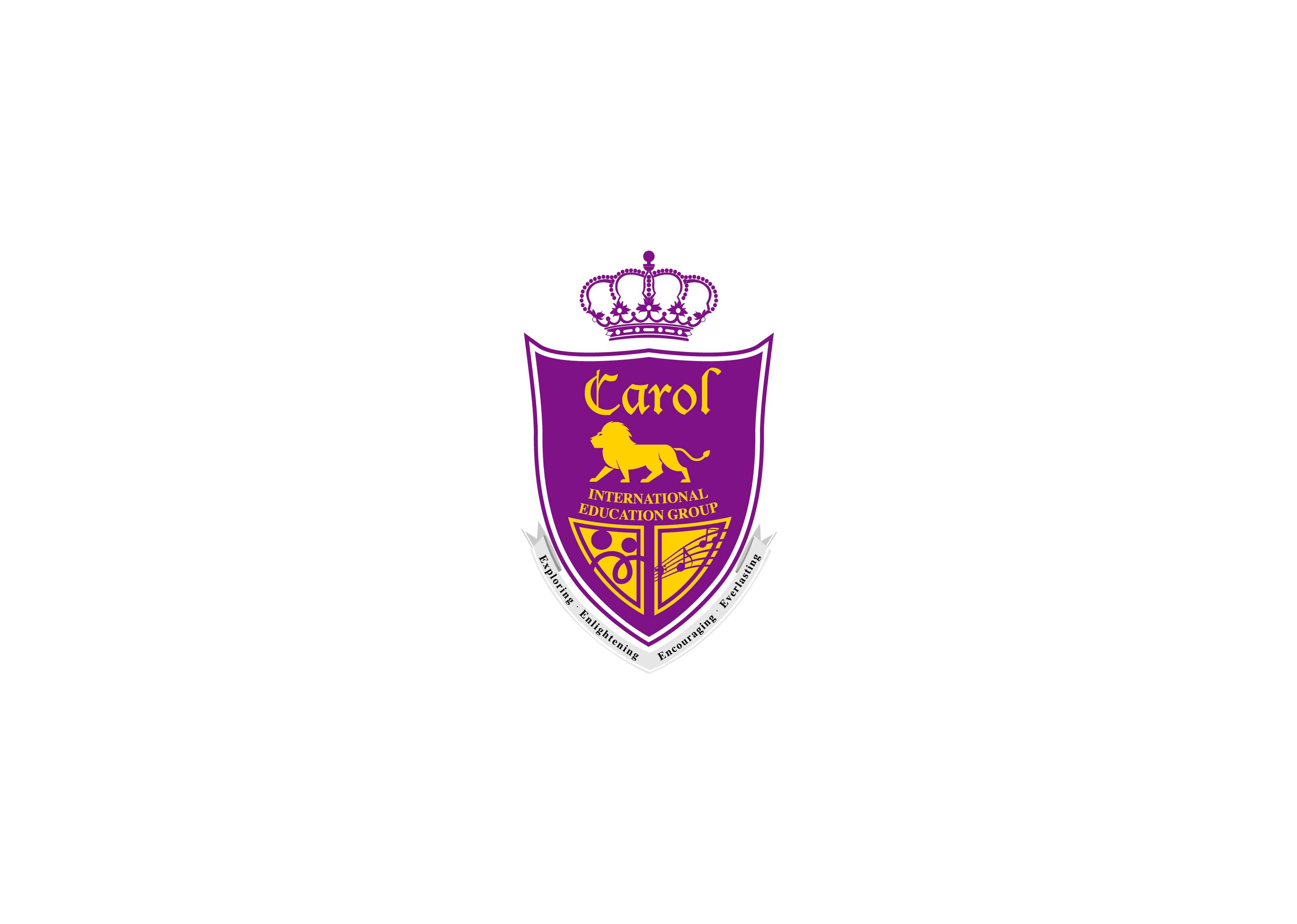 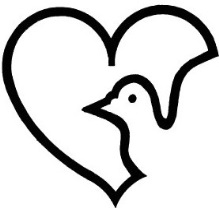 四 月 份 行 事 曆 園 訊   ＊4/01 (星期三)  園內「珍愛我的寶貝」慶祝兒童節活動   ＊4/02-03 (星期四、五) 婦幼節與清明節放假兩天   ＊4/10 (星期五)  月費繳交截止日   ＊4/15 (星期三)  4月份慶生會、小班超級模特兒服裝走秀活動   ＊4/15-25        報名最佳親子臉活動，25日截止收件親子臉                    照片。(詳細活動內容會另行通知)   ＊4/17 (星期五)  棉被帶回家清洗         ＊4/20 (星期一)  登革熱宣導與環境檢查   ＊4/24-25 (星期五、六)大班小領袖成長營   ＊4/29 (星期三)  頒發好寶寶   ＊4/30 (星期四)  棉被帶回家清洗      ＊5/01 (星期五)  勞動節放假一天。親愛的家長您好:再次叮嚀~我們仍然持續執行，並加強督促幼兒常洗手以及環境消毒，請家長放心。這段期間請盡量不要帶孩子出入公共場所，出門也需要戴上口罩，讓我們共同維護幼兒健康。天氣漸漸炎熱了，換季囉！但目前早晚溫差大，家長還是要幫幼兒加外套喔！響應環保少紙化，四月份餐點表請上學校網站觀看，不再印紙本，請見諒！※重要訊息通知：1.5月1日(星期五)勞動節放假一天。2.五月份慶祝母親節活動，七月畢業典禮暨成果發表會活  動，日期雖已經預訂，但會依當時疫情狀況調整喔！  3.每天出門前別忘了幫幼兒量體溫、戴上口罩。4.4/15小班走秀活動會現場實況直播，會另發通知單告知。                                                 109.3.27                                                                                           